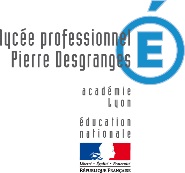 ANNEXE 1-2 A L’ACTE D’ENGAGEMENT (annexe financière)PHOTOCOPIEUR ADMINISTRATION 50 000copies / anRéférence et marque proposée : Organisme payeur : DATE :SIGNATURE :Lieu d’implantationFonctions souhaitées pour une production annuelle de 50 000 copiesLP Pierre DesgrangesService reprographie administration1 Copieur numérique neuf (minimum 35 copies minute) pour l’administrationSuivant descriptif CCPMontant(en euro)Loyer Trimestriel photocopieur neufCoût copies( pour 1000  copies)ObservationsHors TVATaux de TVATTC